Образовательное событие "Времена года"30.04.2021Возрастная группа: старшаяЦель: формировать первичное представление об объектах окружающего мира.Программное содержаниеОбразовательные задачи: познакомить детей с временами года, месяцами.Развивающие задачи: развивать у детей умение выделять приметы, каждого времени года, развивать логическое мышление, воображение, умение восстанавливать логическую взаимосвязь, путем загадок.Воспитательные задачи : воспитывать  у детей любовь к природе и видеть ее красоту.Предварительная работа: чтение сказки С. Маршака «Двенадцать месяцев», загадки о временах года, рассматривание альбомов «Времена года», « Зимующие и перелетные птицы», репродукций картин, дидактическая игра «Полезные продукты», « Овощи и фрукты».Словарная работа : зимующие птицы: синица, снегирь, клест, дятел; перелетные птицы: трясогузка, иволга, скворец, зяблик, дрозд, жаворонок, ласточка, соловей, кукушка, грач; полезные продукты; сентябрь,  октябрь, ноябрь, декабрь, январь, февраль, март, апрель, май, июнь, июль, август.Материалы и оборудование: мультимедийная установка, презентация, настенное панно времена года, магнитная доска, иллюстрациии«Времена года», муляжи: фрукты, овощи; воздушные шары, мяч, картинки перелетных и зимующих птиц, макет дерева, две корзинки, подносы, значки достижения, фонограмма «Времена года», Ход деятельности.       Воспитатель: Ребята,  давайте поздороваемся друг с другом - улыбнитесь друг другу.Здравствуй, небо  голубое!Здравствуй, солнце золотое!Здравствуй,  матушка  Земля!Здравствуйте, мои друзья!Воспитатель:  Ребята, посмотрите, что это у нас на экране?Дети: ЗамокВоспитатель: Как вы думаете, кто в нем живет?Ответы детей.Воспитатель: Далеко-далеко, высоко- высоко, в удивительном воздушном дворце живут - поживают Круглый год и четыре его дочери (слайд 1). А как их зовут, вы узнаете из моих загадок (слайд 2) . Если вы ответите правильно, то они появятся на экране.Воспитатель: Желтой краской крашу я                          Поле, лес, долины.                           И люблю я шум дождя,                            Назови-ка ты меня!         Дети: ОсеньВоспитатель: Почему вы думаете, что это осень?Дети: Потому что, осенью листья желтеют, идет дождь.Воспитатель: Правильно, ребята - это осень (слайд 5).Наступили холода.Обернулась в лед вода.Длинноухий зайка серыйОбернулся зайкой белым.Перестал медведь  реветь:В спячку впал в бору медведь.Кто скажет, кто знает,Когда это бывает?Дети: ЗимойВоспитатель: Почему вы так думаете?Дети: Зимой холодно, вода превратилась в лед, медведь впал в спячку, заяц стал белым.Воспитатель: Молодцы. А на экране появилась  картинка зимы (слайд 5)                                Тает снежок, ожил лужок.                                День прибывает. Когда это бывает?Дети: ВеснойВоспитатель: Почему вы так думаете?Дети: Весной тает снег, появляются первые цветы, день прибавляется.Воспитатель: Правильно, на  экране вы видите  картинку весны (слайд 5)                                Солнца яркого лучи,                                 Так приятны, горячи,                                  На полях цветут цветы,                                  Необычной красоты.                                  Рубином ягоды горят,                                  Пора каникул для ребят.                                   Кто скажет, кто знает,                                    Когда это бывает?               Дети: Летом.Воспитатель: Какие молодцы - это лето (слайд 5). Ребята, о чем  эти загадки?Дети: О  временах года.Воспитатель: А вы хотели бы отправиться в сказку к Круглому году и его дочерям?Дети: ДаВоспитатель: Ребята, посмотрите, что это у меня?Дети: Воздушные шары.Воспитатель: Сколько их?Дети: 4 шара.Воспитатель: Какого они цвета?Дети: Оранжевого, белого, зеленого, красного.Воспитатель: А что напоминают вам эти шарики?Ответы  детей.Воспитатель: Давайте  полетим в путешествие на воздушных шариках. Для того чтобы отправиться в сказку нам надо произнести волшебные слова и тогда мы отправимся и тогда мы отправимся в путешествие!Звучит музыка. Реснички опускаются - глазки закрываются,                              Реснички открываются – сказка начинается.Воспитатель: А куда же мы попали? Наверно во дворец к Круглому году и его дочерям.Ответы детей.Воспитатель: А к какому времени года подходит цвет этого шарика?Дети: К осени.Воспитатель: Почему?Дети: Потому что листья на деревьях желтого, оранжевого, красного цвета.Воспитатель: Правильно, мы попали в гости к осени (слайд 6).А вы знаете, что каждое время года имеет трех сыновей. А как вы думаете, кто эти сыновья?Дети:  месяцы.Воспитатель: А сколько их?Воспитатель: Назовите трех сыновей осени.Дети: Сентябрь, октябрь, ноябрь.Воспитатель: Правильно (слайд 7).А вот и сыновья осени. А чем встречает нас осень?Дети: Осенними листьями.Воспитатель: Ребята, а что это на осенней полянке?Дети: Клубок.Воспитатель: Он говорит, что хочет с вами поиграть в игру « Продолжи предложение»Воспитатель:  Осенью птицы улетают…(в теплые края),                            Листья осенью…(желтеют и опадают),                            Звери готовят…(запасы на зиму),                               Люди собирают…(урожай),Воспитатель: А что нам дарит осень?Дети:  Осень дарит нам урожай овощей и фруктов.Воспитатель: А чем полезны для нас овощи и фрукты?Дети: В них содержится много витаминов.Воспитатель: А зачем нужно кушать овощи и фрукты?Дети: Чтобы не болеть зимой.Воспитатель: Клубок предлагает подойти к осенней  полянке ,и поиграть в игру «Полезные продукты». Давайте , разделимся на 2 команды. Первая команда - выберет фрукты и овощи, из которых можно приготовить полезный, витаминный сок. Вторая команда  выберет продуты ,из которых можно приготовить вкусный, полезный салат.Воспитатель: Какой сок  получится из этих фруктов?Дети : Яблочный, грушевый, ананасовый, виноградный, апельсиновый.Воспитатель: Какой салат получится из этих овощей?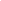 Дети: Морковный, капустный, огуречный, свекольный.Воспитатель: Молодцы, обе команды справились с заданием.Воспитатель: А теперь мы продолжаем наше путешествие на белом шаре. С каким временем года связан этот цвет?Дети: С зимой.Воспитатель: Правильно. И на экране мы видим….?Дети: Зиму (слайд 8).Воспитатель: А  чем встречает нас зима?Дети: Снегом, снежинками.Воспитатель: Ребята, зима приглашает нас в гости на свою снежную полянку. Ой, на полянке  лежит клубок! Каким он цветом?Дети: Белый.Воспитатель: А почему?Воспитатель: Он хочет задать вам вопросы по своему времени года.                          Зимой бывает сильный…(мороз),                           Река покрыта прозрачным…(льдом),                           Зимой дети играют в…(снежки),                            На крышах висят…(сосульки).             Воспитатель: Ой, сколько холодных слов вы назвали, я даже немного замерзла! А вы?Дети: Да.Воспитатель: Я предлагаю вам немного погреться и поиграть.«Мы зимой в снежки играем, мы играем, мы играем,По сугробам мы шагаем, мы шагаем, мы шагаем,И на лыжах мы бежим, мы бежим, мы бежим,На коньках по льду летим, мы летим, мы летим,И Снегурку лепим мы, лепим мы , лепим мы,Гостью – зиму любим мы, любим мы, любим мы».Воспитатель: Ну, что согрелись? Теперь можно и сыновей зимы назвать.Дети: Декабрь, январь, февраль (слайд 9) .Воспитатель: Встречайте, вот они!Воспитатель: Ну, что ж, а кто уже догадался, какого цвета будет следующий шарик?Дети: Зеленого.Воспитатель: А почему?Дети: Потому что после зимы идет весна.Воспитатель: Посмотрите, на экране появилась картинка весны (слайд 10 ). Какого цвета больше  на картине?Дети: Белого.Воспитатель: А почему мы тогда  взяли все-таки зеленый, а не белый шарик?Дети:  Потому, что на картинке изображены  белые цветущие деревья.Воспитатель: А когда цветут деревья?Дети: Весной.Воспитатель: Назовите мне сыновей весны?Дети: Март, апрель, май (слайд 11).Воспитатель: Ребята, смотрите, у нас появился опять волшебный клубок! Из какого он времени года?Дети: Из весны.Воспитатель: А давайте научим его играть в нашу знакомую игру « Продолжи предложение»                            Весной на деревьях появляются…(почки),                            Весной появляются первые…(цветы),                             Начинает расти зеленая…(трава),                             Птицы начинают вить…(гнезда),Воспитатель: А как называются птицы, которые прилетают из теплых краев?Дети: Перелетные.Воспитатель: Назовите перелетных птиц?Дети: Иволга, ласточка, жаворонок, зяблик, кукушка, скворец, трясогузка, соловей.Воспитатель: А кроме перелетных птиц - есть еще и…?Дети: Зимующие.Воспитатель: Назовите зимующих птиц?Дети : Синица, снегирь, клест, дятел.Воспитатель: А каких птиц можно поселить в наш весенний сад?Дети: Перелетных.Воспитатель: Я предлагаю подойти к  весенней полянке, выбрать одну из птиц и посадить на дерево.Воспитатель: Как можно назвать, одним словом этих птиц?Дети: Перелетные.Воспитатель: Послушайте, как красиво поют птицы.Воспитатель: Обратите внимание, у меня остался последний воздушный  шарик. Какого он  цвета?Дети: Красного.Воспитатель: Правильно, а к какому времени года он подходит больше всего?Дети: К лету.Воспитатель: Почему вы так думает?Дети: Летом светит красное солнышко, жарко, цветут яркие цветы, загорелые лица детей.Воспитатель: Правильно мы попали в гости к лету! (слайд12).А какие летние месяцы вы знаете?Дети: Июнь, июль, август (слайд 1)Воспитатель: Ребята, а вот и летняя полянка нас встречает! Ой, среди цветов спрятался волшебный клубок. Давайте с ним поиграем?Дети: ДаВоспитатель: Назови самое жаркое время года?Назови летний месяц?Какие еще летние месяцы ты знаешь?В какое время года можно купаться в реке?Как ты думаешь, каким природным явлением лето выражает радость?Как ты думаешь,  каким природным явлением лето выражает печаль?Можно ли летом играть в снежки?Можно ли летом ходить без головного убора? Почему? Ответы детей.Воспитатель: На экране появляется воздушный замок, путешествие подошло к концу и  нам пора возвращаться в детский сад. Для этого нам нужно произнести волшебные словаРеснички опускаются – глазки закрываются,Реснички открываются – садик появляется.Воспитатель: Вот и закончилось наше путешествие. Круглый год и его дочери очень рады, что у них побывали такие знатоки. Они с нами прощаются и ждут нас в гости каждый в свое время.Воспитатель: Ребята, скажите, пожалуйста:Чему  вы сегодня научились?Что нового узнали?Что тебе удалось больше всего?Что было самым тяжелым (веселым, интересным)?Кого  можно похвалить?Что не хотелось делать и почему?Воспитатель: Ребята, посмотрите  на столе лежат картинки достижений.Солнышко – я старался, все получилось.Солнышко с тучкой – я старался, но не все получилось.Каждый из вас выберет  ту картинку, которая подходит для него. Поднимите ее вверх.Воспитатель: Вы сегодня все очень старались, и я дарю вам эти солнышки.Чтобы солнце всем сияло,Чтобы горя не бывало,Все мы за руки возьмемсяИ друзьям мы улыбнемся.